SUKUK BERBASIS WAKAF DITINJAU DARI HUKUM ISLAM DAN HUKUM POSITIF(Studi Komparatif) SKRIPSIDiajukan Sebagai Salah Satu Syaratuntuk Memperoleh Gelar Sarjana Hukum (S.H)pada Jurusan Hukum Ekonomi Syari’ahFakultas Syari’ahUniversitas Islam NegeriSultan Maulana Hasanuddin Banten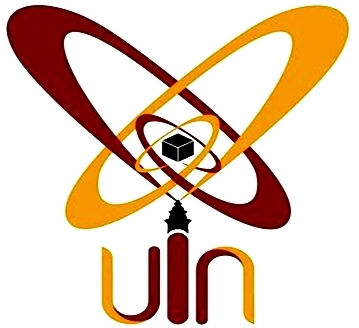 Disusun Oleh:RIDA CHAERUL FILHAYATNIM: 131300648FAKULTAS SYARI’AHUNIVERSITAS ISLAM NEGERISULTAN MAULANA HASANUDDIN BANTEN2017/2018